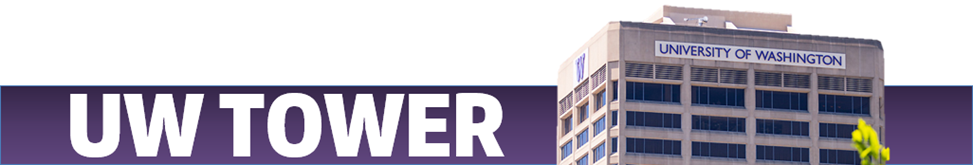 UW Tower Reservation Space + Service Fees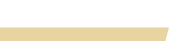 The following information applies to non-tenants at the UW Tower. Below you can see the rates we provide for reservations at the Tower & service fees that may apply to your event.Pricing ChartContact InformationEmail: uwtower@uw.eduPhone: 206-685-5648Available Monday 7AM – 3:30PM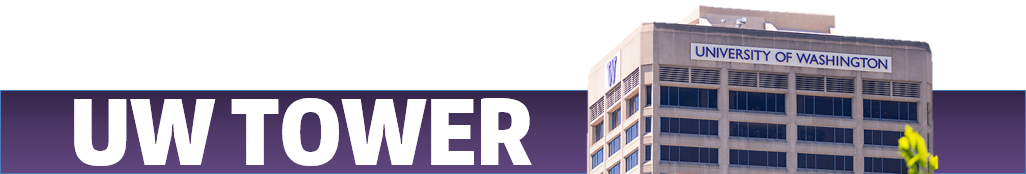 UW Tower Reservation Space + Service Fees cont.The following information applies to non-tenants at the UW Tower. Below you can see the rates we provide for reservations at the Tower & service fees that may apply to your event.Pricing ChartReservation SpaceCapacityHourlyRoom Specific InformationC BuildingC BuildingC BuildingC BuildingNorth Cafeteria100$100.00 / hrThe North Cafeteria section can be found across from the Tower Café & has a view of the UW Tower Courtyard.South Cafeteria200$100.00 / hrThe South Cafeteria section is the big open area portion of the cafeteria. Has a view of Space Needle & Southlake UnionCafeteria300$300.00 / hrProvides access to both the South + North cafeteria amenitiesVisitor’s Dining Room25$50.00 / hrLocated near the Tower Café, this room has the following: lounge, kitchen, & conference area. This is a closed-door roomC-2 Plaza North10$75.00 / hrLocated on Lobby Level, provides a view of the UW Tower Courtyard & is a closed-door room. (Projector Capabilities available)C-2 Plaza South10$75.00 / hrLocated on Lobby Level, provides a view of the UW Tower Courtyard & is a closed-door room. (Projector Capabilities available)Plaza Event Center25$150.00 / hrAccess to both North + South Plaza rooms & the space in-betweenO BuildingO BuildingO BuildingO BuildingMezzanine200$25.00 / hrThis is not a conference room, but a space where you can hold receptions, poster sessions etc. (this is the hallway area on the 4th floor)Auditorium200$200.00 / hrLocated on the 4th floor, this room provides a fully integrated sound system & built-in data projector.T-22 Conference CenterT-22 Conference CenterT-22 Conference CenterT-22 Conference CenterAlki10$20.00/hrOpen-air conference room with the following capabilities: conference call & projector capabilities.Ballard10$20.00/hrOpen-air conference room with the following capabilities: conference call & projector capabilities.Boardroom50$60.00/hrNO FOOD ALLOWED. Closed-door room with high-end technology for presentations or Zoom Meetings.Cascade10$20.00/hrOpen-air conference room with the following capabilities: conference call & projector capabilities.Fremont18$20.00/hrOpen-air conference room with the following capabilities: conference call & projector capabilities.Glass12$30.00/hrNO FOOD ALLOWED. Closed-door conference room with the following capabilities: conference call & projector capabilities.Greenlake12$20.00/hrOpen-air conference room with the following capabilities: conference call & projector capabilities.Magnolia32$30.00/hrClosed-door room: this room layout can be configured as needed. Has conference call + projector capabilitiesQueen Anne6$20.00/hrClosed-door room: built to be a small conference room with zoom capabilitiesRavenna50$30.00/hrOpen-air room: this room layout can be configured as needed. Has conference call & projector capabilities.Wallingford6$20.00/hrClosed-door room: built to be a small conference room with zoom capabilitiesStaffing FeesStaffing FeesStaffing FeesStaffing FeesAfter-Hours Support StaffAfter-Hours Support Staff$38.50/hrSupport staff are required for events with 50+ people: they assist with venue setup, and other requested amenitiesRoom setupRoom setup$95.00/hrThe builder team will set up the room layout to your specificationCustodial ServiceCustodial Service$188.25 Flat FeeEvents over the weekend that involve food and/or alcohol will require scheduled custodial service. (Flat Fee)Pipe & DrapePipe & Drape$1 per FootAvailable in the Cafeteria only: this provides black curtains so that you may separate the area into different sections if needed.Security GuardsSecurity Guards$60.00/hrSecurity is needed for all events on the weekend & events after 10pm on weekdays.